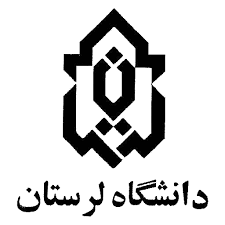     معاونت پژوهش و فناوری                    مدیریت ارتباط با جامعه و کارآفرینی	گزارش نهایی فرصت مطالعاتی در جامعه و صنعت (پس از اتمام ماموریت)کاربرگ 3مدیر محترم گروهبا سلام، احتراماً گزارش دوره فرصت مطالعاتی در جامعه و صنعت اینجانب                                               به پیوست تقدیم می گردد. بدینوسیله اعلام می دارد برنامه مطالعاتی اینجانب با عنوان بر اساس دستاوردهای مورد انتظار، به شرح زیر محقق شده است:جهت دهی به حوزه پژوهشی جدید در زمینه ..................................................................................................... در دانشگاهجذب حمایت مالی در قالب تعریف موضوع و عقد قرارداد /گرنت پژوهشی با صنعت و جامعهتسهیل بهره برداری از خدمات آزمایشگاهی و تجهیزات تحقیقاتی موجود در واحد عملیاتیایجاد زمینه های لازم برای ارتقاء کیفیت ارائه دروس جهت افزایش مهارت دانشجویاناخذ حمایت صنعت/جامعه از تعداد ...................  پایان نامه دانشجویان تحصیلات تکمیلیثبت تعداد .....................  اختراع مشترک با صنعت و جامعهفراهم نمودن تعداد ................... فرصت کارآموزی دانشجویان در صنعت و جامعهتعریف و طراحی تعداد................. دوره آموزشی تخصصی دوره آموزشی تخصصی کوتاه مدتایجاد دفتر توسعه فناوری مشترک با صنعت و جامعه تحت عنوان...........................................................فراهم نمودن زمینه اشتغال تعداد.......................... دانش آموختگان دانشگاه در صنعت و جامعهانتشار تعداد ................... مقالات علمی ISI مشترکتولید یک محصول دانش بنیان جدید با تأییدیه نهایی مراجع ذیصلاحسایر موارد (لطفا توضیح دهید) ....................................................................................................................................................................................که مستندات مربوطه در پیوست گزارش آورده شده است. خواهشمند است دستور فرمایید اقدام مقتضی در این خصوص به عمل آورند.نام و نام خانوادگی:     تاریخ:                                                امضا:                                                                                       ریاست محترم دانشکده/معاون محترم پژوهشی دانشکدهگزارش فرصت مطالعاتی در جامعه و صنعت آقای/خانم دکتر                                  با مشخصات فوق در جلسه گروه                  مورخ                    مطرح شد و نتایج به دست آمده بر اساس برنامه پیشنهادی اولیه، مورد تایید قرار گرفت. همچنین تایید می شود که ایشان در تاریخ                  سمیناری برای معرفی دستاوردهای ماموریت خود برگزار نموده اند.                                                                             تاریخ:                                           امضای مدیر گروه:  مدیر محترم ارتباط با جامعه و کارآفرینیگزارش فرصت مطالعاتی در جامعه و صنعت آقای/خانم دکتر                                  با مشخصات فوق در جلسه شورای دانشکده مورخ                  مطرح شد و نتایج به دست آمده بر اساس گزارش مذکور انطباق با برنامه اولیه پیشنهادی متقاضی،  مناسب ارزیابی می شود.                                      مناسب ارزیابی نمی شود. ضمنا سمینار دستاوردهای فرصت مطالعاتی در جامعه و صنعت نامبرده در تاریخ                    و با حضور نماینده معاونت پژوهش و فناوری دانشگاه جناب آقای/خانم                در دانشکده متبوع با موفقیت ارائه گردید.                                                                                   امضای معاون پژوهش و فنآوری دانشکده                               تاریخ:معاونت محترم پژوهش و فناوری دانشگاهگزارش فرصت مطالعاتی در جامعه و صنعت آقای/خانم دکتر                                  با مشخصات فوق در جلسه شورای پژوهشی/کمیته ارتباط با جامعه و کارآفرینی دانشگاه مورخ                            مطرح شد و نتایج به دست آمده بر اساس برنامه پیشنهادی مورد انتظار در محورها و نتایج ملموس ذکرشده در فوق     مناسب ارزیابی می شود.                                      مناسب ارزیابی نمی شود.مراتب جهت بررسی و دستور اقدام مقتضی ایفاد می شود.امضای مدیر ارتباط با جامعه و کارآفرینی                                        تاریخ:ارزیابی معاونت پژوهش و فناوری دانشگاهموضوع فعالیت های صورت گرفته و دستاوردهای مورد انتظار در طی مدت ماموریت فرصت مطالعاتی در جامعه و صنعت، به شرح مذکور در فوق  مناسب ارزیابی می شود.                                                                 اعلام تمام موفق ماموریت فرصت مطالعاتی در صنعت                                      (به متقاضی و دفتر کارگزینی/جذب دانشگاه)                                                          امضای معاون پژوهش و فناوری                            تاریخ: